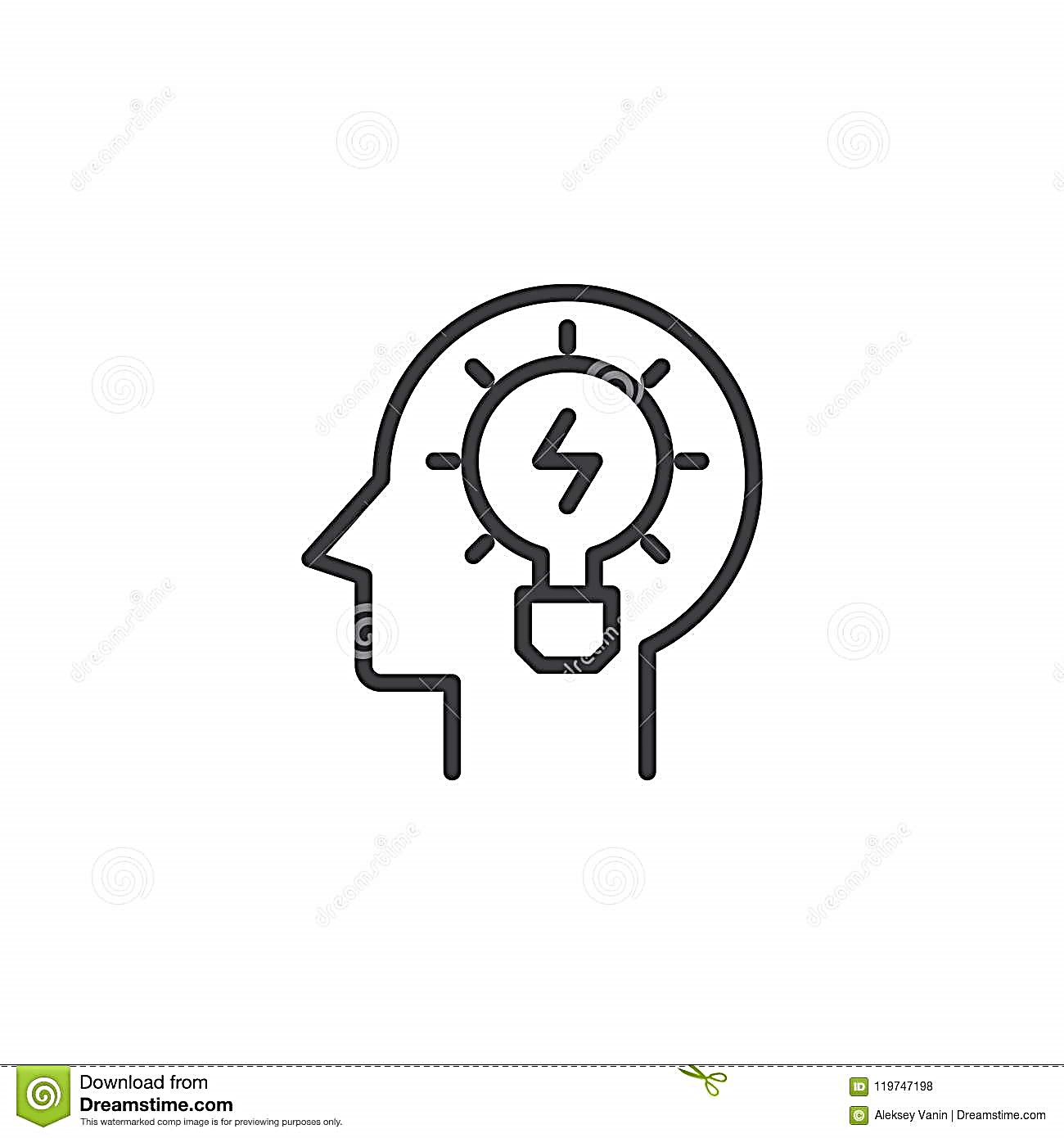 ПОДУМАТЬСАМОСТОЯТЛЕЬНО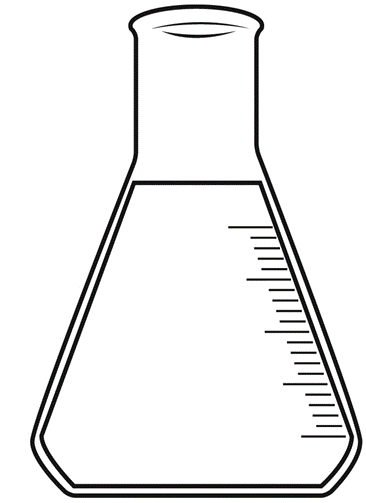 ПРОВЕСТИЭКСПЕРИМЕНТ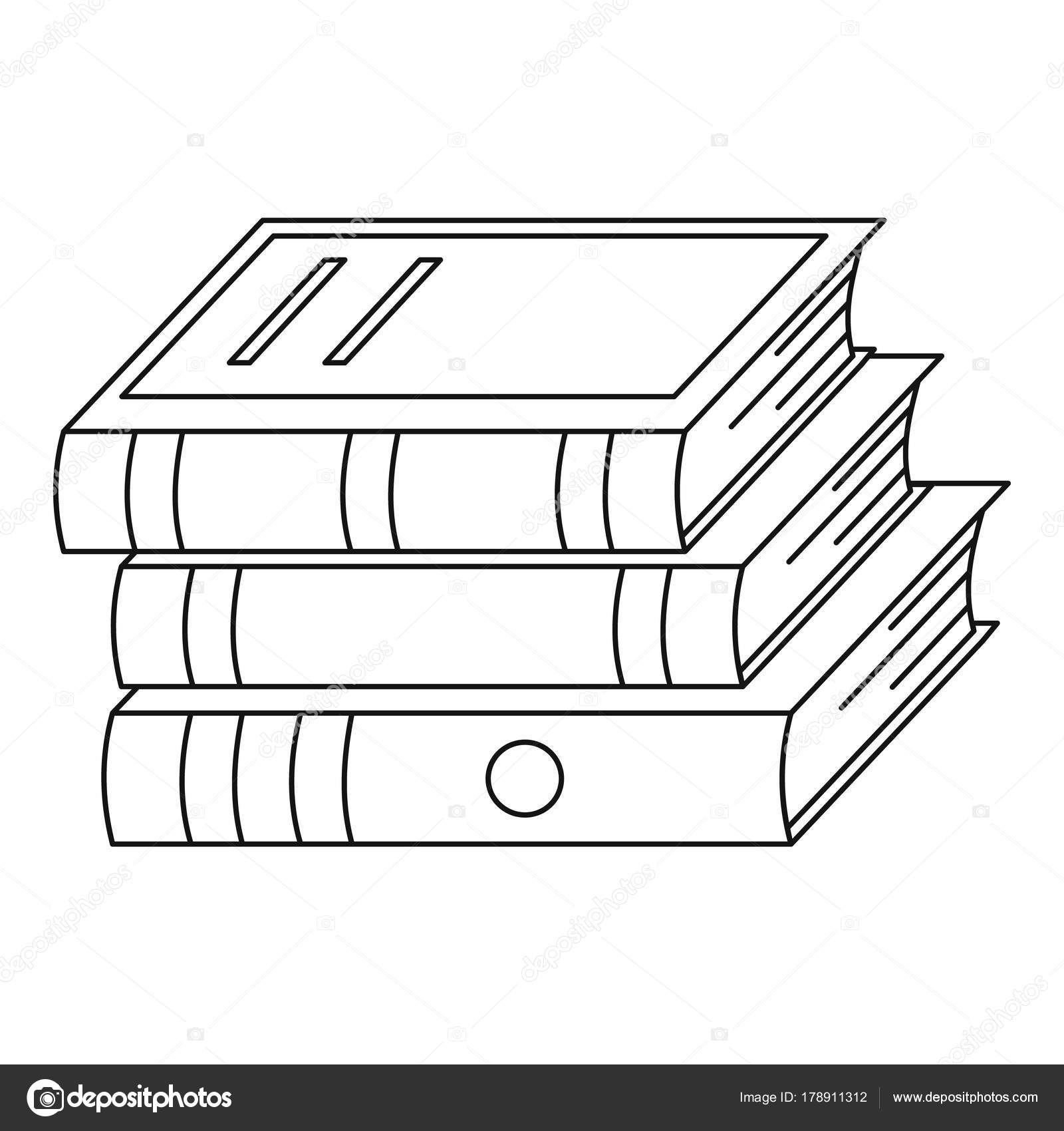 ПРОЧИТАТЬ В КНИГЕ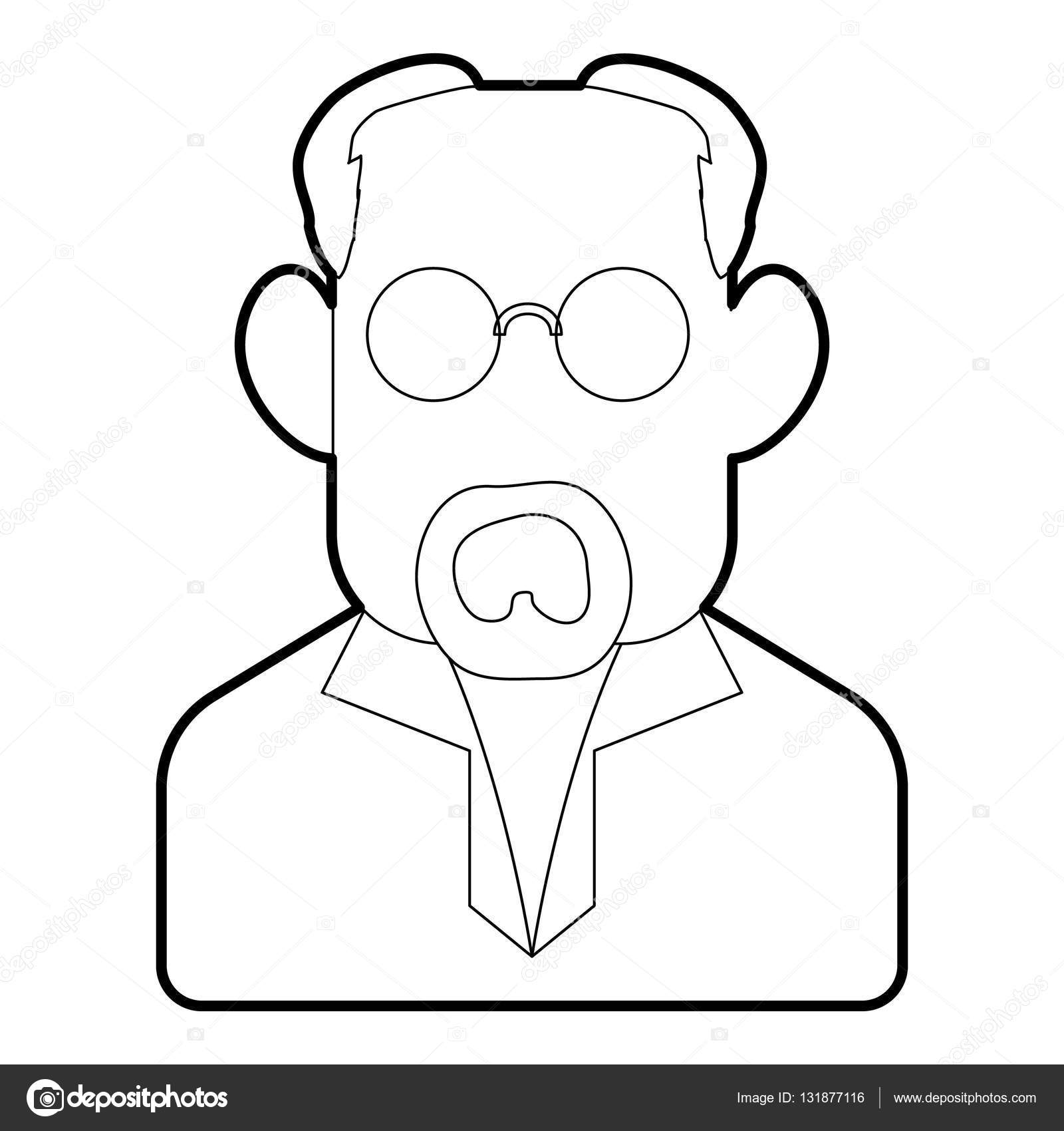 СПРОСИТЬ У ВЗРОСЛОГО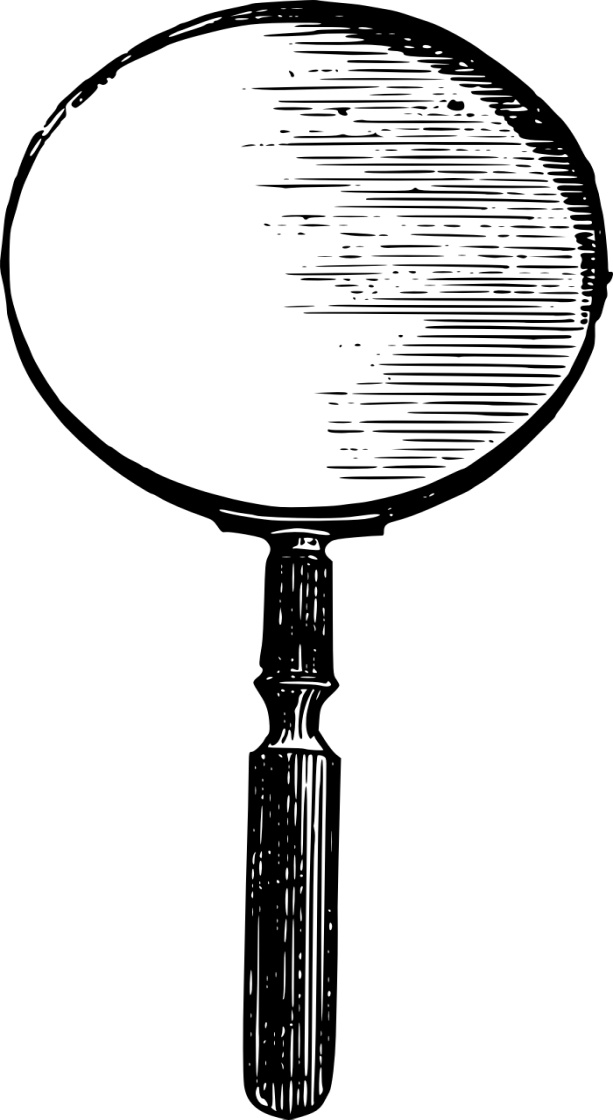 ПОНАБЛЮДАТЬ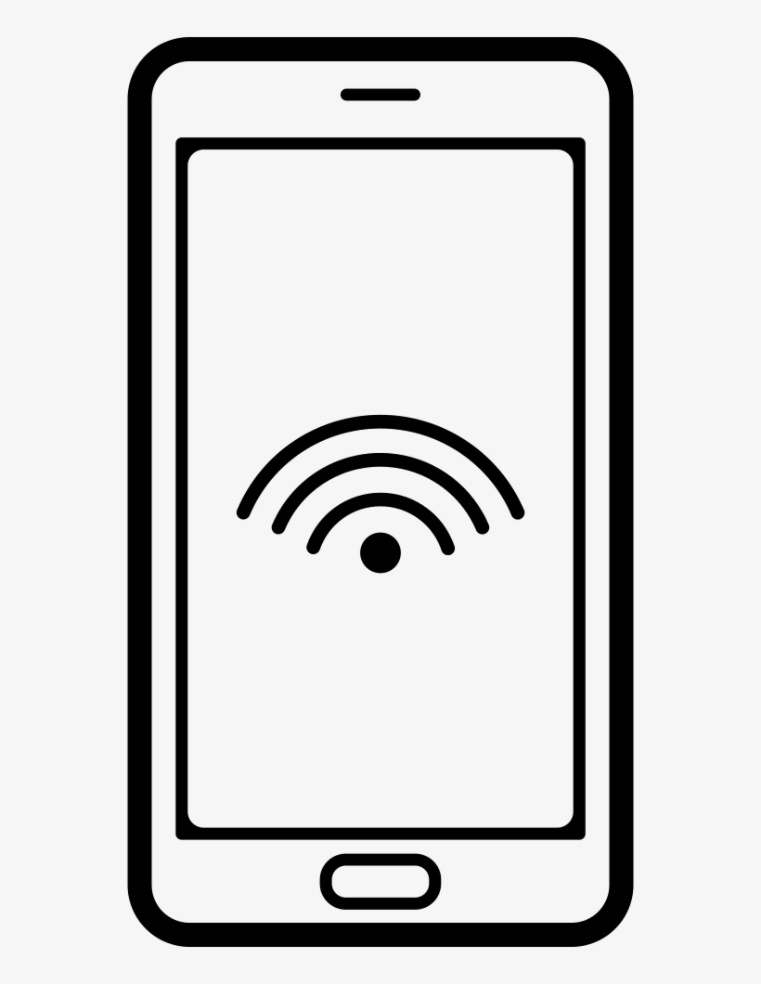 ПОСМОТРЕТЬ В ИНТЕРНЕТЕ